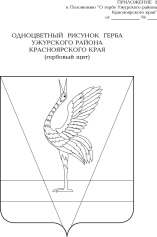 АДМИНИСТРАЦИЯ УЖУРСКОГО РАЙОНАКРАСНОЯРСКОГО КРАЯПОСТАНОВЛЕНИЕ10.04.2023                                            г. Ужур                                                       № 251Об утверждении Порядка осуществления контроля за деятельностью муниципальных автономных, бюджетных и казенных учреждений Ужурского района          В соответствии с подпунктом 3 пункта 5.1 статьи 32 Федерального закона от 12.01.1996 № 7-ФЗ «О некоммерческих организациях», пунктом 3 части 3.23 статьи 2 Федерального закона от 03.11.2006 № 174-ФЗ «Об автономных учреждениях», руководствуясь статьей 19 Устава Ужурского района ПОСТАНОВЛЯЮ: Утвердить Порядок осуществления контроля за деятельностью муниципальных автономных, бюджетных и казенных учреждений Ужурского района, согласно приложению.           2. Постановление администрации Ужурского района от 11.12.2017 № 832 «Об утверждении Порядка осуществления контроля за деятельностью муниципальных бюджетных, казенных и автономных учреждений Ужурского района» признать утратившим силу.          3. Контроль за исполнением настоящего постановления возложить на руководителя финансового управления администрации Ужурского района Н.А. Винтер.           4. Постановление вступает в силу в день, следующий за днем официального опубликования в специальном выпуске районной газеты «Сибирский хлебороб». Глава района                                                                                              К.Н. ЗарецкийПриложениек постановлению администрации  Ужурского района от 10.04.2023 № 251 Порядокосуществления контроля за деятельностью муниципальных автономных, бюджетных и казенных учреждений Ужурского района1. Общие положения1.1. Настоящий Порядок определяет процедуру осуществления структурными подразделениями администрации Ужурского района, осуществляющими функции учредителей автономных, бюджетных и казенных учреждений (далее - уполномоченные подразделения), контроля за деятельностью подведомственных им учреждений.Уполномоченным подразделением производится контроль:за осуществлением видов деятельности в соответствии с уставами учреждений, в том числе в части оказания платных услуг (выполнения работ), не включенных в муниципальное задание;за соответствием перечня оказываемых муниципальных услуг (выполняемых работ) основным видам деятельности, предусмотренных уставами учреждений;за составлением и выполнением планов финансово-хозяйственной деятельности (в отношении автономных и бюджетных учреждений);за исполнением бюджетной сметы (в отношении казенных учреждений);за использованием учреждениями средств местного бюджета, соблюдением условий их предоставления;за организацией и правильностью ведения бюджетного (бухгалтерского) учета, составлением и представлением бюджетной отчетности, бухгалтерской (финансовой) отчетности, иной отчетности;за соблюдением законодательства при принятии решений о совершении крупных сделок или сделок, в совершении которых имеется заинтересованность (в отношении автономных и бюджетных учреждений);за обеспечением публичности деятельности учреждений, а также доступности, в том числе информационной, оказываемых учреждениями муниципальных услуг (выполняемых работ);за деятельностью в отношении использования по назначению и сохранностью имущества, находящегося в оперативном управлении учреждений (далее - имущество).2. Порядок осуществления контроля за деятельностью учреждений в соответствии с пунктом 2 настоящего Порядка.2.1. Контроль за деятельностью учреждений в соответствии с пунктом 2 настоящего Порядка осуществляется уполномоченным подразделением путем проведения плановых и внеплановых контрольных мероприятий, которые проводятся в форме выездных и камеральных проверок.Основанием для принятия решения о форме проведения проверки:- выездной проверки является необходимость совершения контрольных действий по документальному и фактическому изучению законности отдельных финансовых и хозяйственных операций, достоверности бюджетного (бухгалтерского) учета и бюджетной отчетности, бухгалтерской (финансовой) отчетности в отношении деятельности учреждения за определенный период проверки по месту его нахождения, в ходе которых в том числе определяется фактическое соответствие совершенных операций данным бюджетной отчетности, бухгалтерской (финансовой) отчетности и первичных документов;- камеральной проверки является возможность совершения контрольных действий по документальному и фактическому изучению законности отдельных финансовых и хозяйственных операций, достоверности бюджетного (бухгалтерского) учета и бюджетной отчетности, бухгалтерской (финансовой) отчетности в отношении деятельности учреждения за определенный период проверки по месту нахождения уполномоченного подразделения на основании бюджетной отчетности, бухгалтерской (финансовой) отчетности и иных документов, представленных по его запросу.2.2. Плановые проверки проводятся на основании разрабатываемого уполномоченным подразделением плана на календарный год (далее - план).План утверждается руководителем уполномоченного подразделения ежегодно в срок не позднее 20 декабря года, предшествующего году проведения проверки, и содержит:наименование учреждения;проверяемый период;форму проведения проверки;предмет проверки;сроки проведения проверки;должностных лиц уполномоченного подразделения, ответственных за проведение проверки.Внесение изменений в план допускается не позднее чем за 5 рабочих дней до начала проведения проверки по мотивированному обращению должностного лица уполномоченного подразделения, ответственного за формирование плана.Периодичность включения в план проверки в отношении учреждения определяется руководителем уполномоченного подразделения исходя из необходимости проведения проверки в отношении одного учреждения и предмета проверки не чаще 1 раза в год.2.3. Основанием для проведения внеплановой проверки является:1) поручение главы муниципального образования, его первого заместителя (заместителей);2) требование судебных, правоохранительных органов;3) наличие информации о допущенных нарушениях учреждением в сферах, определенных пунктом 2 настоящего Порядка.2.4. Плановые и внеплановые проверки проводятся в соответствии с распоряжением руководителя уполномоченного подразделения.В распоряжении указываются:наименование учреждения;фамилия, инициалы, должность должностного лица (должностных лиц), уполномоченного на проведение проверки;форма проведения проверки;основание проведения проверки;проверяемый период;предмет проверки и перечень вопросов, подлежащих изучению в ходе проведения проверки;даты начала и окончания проведения проверки.2.5 Срок проведения проверки не может превышать: выездной – 45 рабочих дней; камеральной - 30 рабочих дней.Допускается продление указанного срока руководителем уполномоченного подразделения по мотивированному обращению должностного лица (должностных лиц), уполномоченного на проведение проверки.Основаниями для продления срока являются:выявление в ходе проведения проверки необходимости запроса и изучения дополнительных документов;непредставление или несвоевременное представление учреждением документов, необходимых для осуществления проверки;отсутствие при проведении проверки должностного лица учреждения, выполняющего организационно-распорядительные или административно-хозяйственные функции, без которого проведение проверки не представляется возможным.2.6. Проверка начинается с момента вручения копии распоряжения руководителю учреждения (иному уполномоченному должностному лицу учреждения).Плановые проверки проводятся с предварительным уведомлением учреждения о проведении плановой проверки способом, позволяющим подтвердить дату получения уведомления, в срок не менее чем за 5 рабочих дней до дня начала проверки.Внеплановые проверки проводятся без предварительного уведомления учреждения.В рамках проверки должностное лицо (должностные лица), уполномоченное на проведение проверки, имеет право:запрашивать и получать документы и их копии, информацию и материалы, в том числе письменные пояснения, необходимые для проведения проверки;направлять обязательные для исполнения письменные требования об устранении выявленных нарушений с указанием срока устранения выявленных нарушений (далее - требования);на допуск в помещения и (или) на территорию учреждения при предъявлении служебного удостоверения и распоряжения о проведении проверки;проводить контрольные действия с использованием фото-, видео- и аудиотехники, а также иных видов техники и приборов, в том числе измерительных приборов;в случае, если для проведения проверки требуются специальные знания, привлекать для проведения проверки специалистов и (или) экспертов.В рамках проверки должностное лицо (должностные лица), уполномоченное на проведение проверки, обязано:не препятствовать текущей деятельности учреждения;обеспечивать сохранность и возврат полученных в ходе проверки документов (материалов);документально подтверждать выявленные нарушения;по результатам проверки составлять акт проверки;обеспечивать достоверность и обоснованность изложенных в акте проверки выводов.В рамках проверки руководитель и другие должностные лица учреждения имеют право:знакомиться с результатами проверки;представлять письменные возражения по фактам, изложенным в актах проверок.В рамках проверки руководитель и другие должностные лица учреждения обязаны:представлять в установленный срок и в полном объеме документы и их копии, информацию и материалы, пояснения, необходимые для проведения проверки;обеспечивать должностное лицо (должностных лиц), уполномоченное на проведение проверки, помещениями и организационной техникой, необходимыми для проведения проверки;не препятствовать должностному лицу (должностным лицам), уполномоченному на проведение проверки, в реализации его прав и исполнении обязанностей;принимать меры по устранению в установленный срок выявленных в процессе проверки нарушений, указанных в требовании.2.7. Акт проверки составляется в двух экземплярах в течение 15 рабочих дней со дня, следующего за днем окончания проведения проверки. Один экземпляр акта проверки в течение 3 рабочих дней со дня составления вручается руководителю (либо иному уполномоченному лицу) учреждения под расписку, либо направляется способом, обеспечивающим фиксацию факта его получения.В акте проверки указываются:дата и место его составления;наименование уполномоченного подразделения, проводившего проверку;дата и номер распоряжения, в соответствии с которым осуществлялась проверка;фамилия, инициалы и должность должностного лица (должностных лиц), осуществившего проверку;сведения об учреждении (полное наименование, юридический и почтовый адреса);продолжительность проведения проверки;фамилии, инициалы руководителя и главного бухгалтера учреждения, имеющих право подписи денежных и расчетных документов в проверяемом периоде;предмет проверки;проверяемый период;перечень вопросов, изученных в ходе проведения проверки;результаты проверки, в том числе описание выявленных нарушений.К акту проверки прилагаются объяснения должностных лиц учреждения и иные связанные с результатами проверки документы или их заверенные копии.2.8. Руководитель (иное уполномоченное лицо) учреждения, в отношении которого проводилась проверка, в случае несогласия с фактами, выводами, предложениями, изложенными в акте проверки, в течение 7 рабочих дней со дня получения акта проверки вправе представить мотивированные возражения (с приложением документов, подтверждающих обоснованность таких возражений, или их заверенных копий).Мотивированные возражения приобщаются к материалам проверки.Уполномоченным подразделением в течение 10 рабочих дней со дня получения мотивированных возражений рассматривается их обоснованность и направляется в адрес руководителя учреждения соответствующее заключение.Мотивированные возражения, представленные с нарушением указанного срока, не рассматриваются и к акту проверки не прилагаются.2.9. В случае выявления при проведении проверки нарушения выдается требование.Требование подлежит вручению руководителю учреждения (иному уполномоченному лицу) либо направляется посредством почтовой связи заказным письмом с уведомлением о вручении.Требование подлежит исполнению в указанный в нем срок.Информация об исполнении требования с приложением подтверждающих документов в течение 3 рабочих дней после истечения срока его исполнения направляется в адрес уполномоченного подразделения, проводившего проверку.При выявлении в результате проведения проверок фактов совершения действий (бездействия), содержащих признаки составов преступлений (административных правонарушений), информация о таких фактах и (или) документы, подтверждающие такие факты, в течение 3 рабочих дней со дня их выявления подлежат передаче в уполномоченные в соответствии с законодательством органы.2.10. Результаты проверок учитываются при решении учредителем следующих вопросов:1) оценка соответствия результатов деятельности учреждения установленным показателям деятельности;2) дальнейшая деятельность учреждения с учетом оценки степени выполнения установленных показателей деятельности, в том числе в части: перепрофилирования деятельности учреждения; реорганизации учреждения, изменения его типа или ликвидации;3) направление предложений о необходимости выполнения учреждением мероприятий по обеспечению сохранности имущества;4) выполнение плана финансово-хозяйственной деятельности автономного и бюджетного учреждений;5) оценка исполнения бюджетной сметы казенного учреждения;6) привлечение руководителя учреждения к дисциплинарной ответственности в порядке, установленном законодательством.